Магистрати подариха Конституция на десетокласници от Средно училище „Св. св. Кирил и Методий“, гости в Деня на отворените врати на Окръжната прокуратура в ДобричУченици от десети клас на Средно училище „Св. св. Кирил и Методий“ в Добрич гостуваха днес, 17 април 2019г., на прокурорите от Окръжната прокуратура в града. Те проявиха интерес към организацията на работа на обвинителите и бяха приети от административния ръководител – окръжен прокурор на Добрич Пламен Николов. В неформален дух гостите на прокуратурата и окръжният прокурор разговаряха на всякакви теми от всекидневието на подрастващите, като не бяха подминати въпроси за  престъпленията с наркотици и други преследвани от закона деяния.  Всеки участник в традиционния Ден на отворените врати в Окръжната прокуратура в Добрич получи образователни материали, свързани с правата и задълженията на гражданите, както и екземпляр на основния закон на Република България – Конституцията. Магистратите поканиха десетокласниците да участват в обявения от ВСС конкурс за ученическо есе на тема „Откровено за съдебната власт“.  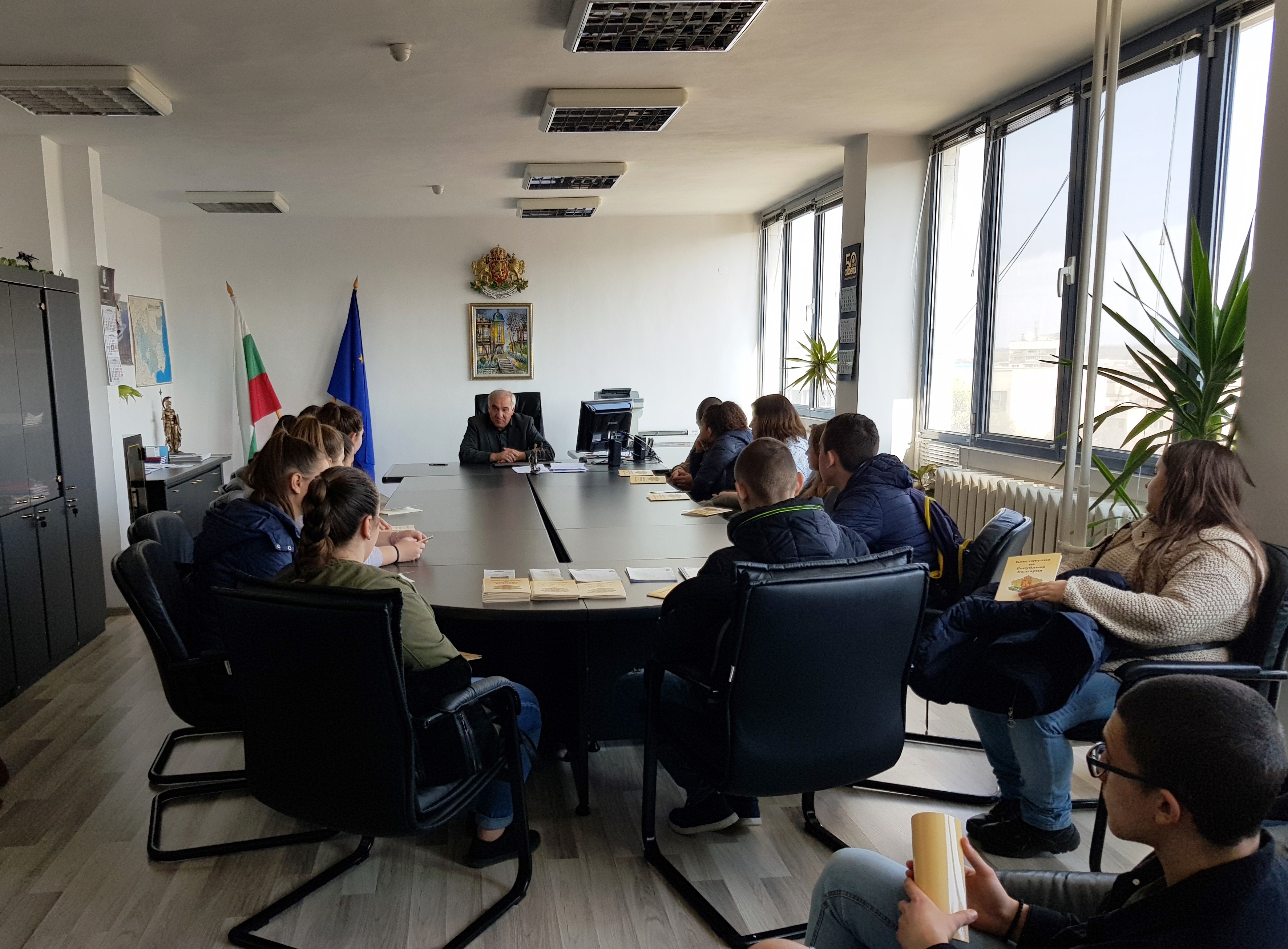 